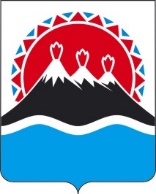 МИНИСТЕРСТВО ИМУЩЕСТВЕННЫХ И ЗЕМЕЛЬНЫХ ОТНОШЕНИЙ КАМЧАТСКОГО КРАЯПРИКАЗг. Петропавловск-КамчатскийВ соответствии со статьей 23, главой V.7 Земельного кодекса Российской Федерации, статьей 3.6 Федерального закона от 25.10.2001 № 137-ФЗ 
«О введении в действие Земельного кодекса Российской Федерации», распоряжением Правительства Камчатского края от 24.03.2022 № 142-РП руководствуясь пунктом 24.3 Положения о Министерстве имущественных 
и земельных отношений Камчатского края, утвержденного постановлением Правительства Камчатского края от 27.09.2022 № 508-П, на основании ходатайства общества с ограниченной ответственностью «ИнтерКамСервис» 
от 09.01.2023ПРИКАЗЫВАЮ:1. Установить публичный сервитут в пользу общества с ограниченной ответственностью «ИнтерКамСервис» (ОГРН 1024101021449, 
ИНН 4100005553), место нахождения: Камчатский край, г. Петропавловск-Камчатский, почтовый адрес: 683031, Камчатский край, г. Петропавловск-Камчатский, просп. Карла Маркса, д. 31, адрес электронной почты: iks@iks.ru (далее – обладатель публичного сервитута), в целях размещения (строительство, реконструкция, эксплуатация, капитальный ремонт) объектов: линий 
и сооружений связи (ВОЛС) «Анавгай-Хайрюзово-Тигиль», утвердив его границы согласно приложению к настоящему приказу (далее – публичный сервитут), в отношении земель и следующих земельных участков:1.1.	 с кадастровым номером 41:04:0010101:343 (в составе единого землепользования 41:04:0000000:29), местоположение: Камчатский край, 
р-н. Быстринский, 3-41 км автодороги с. Эссо - с. Мильково;1.2.	с кадастровым номером 41:04:0000000:192(3), местоположение: Российская Федерация, Камчатский край, Быстринский р-н, Анавгайское сельское поселение, с. Анавгай.2. Определить, что публичный сервитут устанавливается на срок 49 лет 
с момента вступления в силу настоящего приказа.	3. Правила охраны линий и сооружений связи Российской Федерации, утвержденные постановлением Правительства Российской Федерации 
от 09.06.1995 № 578 определяют порядок установления охранных зон с особыми условиями использования и содержание ограничений прав на земельные участки в границах такой зоны.4. Плата за публичный сервитут в отношении земельного участка, находящегося в государственной или муниципальной собственности 
и не обремененного правами третьих лиц, устанавливается в размере 
0,01 процента кадастровой стоимости такого земельного участка за каждый год использования этого земельного участка. При этом плата за публичный сервитут, установленный на три года и более, не может быть менее чем 0,1 процента кадастровой стоимости земельного участка, обремененного сервитутом, за весь срок сервитута.5. Плата за публичный сервитут в размере, установленном в соответствии с частью 4 настоящего приказа, рассчитывается пропорционально площади земельного участка, находящегося в государственной или муниципальной собственности и не обремененного правами третьих лиц, и (или) земель 
в установленных границах публичного сервитута.6. Если в отношении земельных участков, находящихся в государственной или муниципальной собственности и не обремененных правами третьих лиц, 
и (или) земель кадастровая стоимость не определена, размер платы за публичный сервитут рассчитывается в соответствии с частями 4 – 5 настоящего приказа исходя из среднего уровня кадастровой стоимости земельных участков 
по муниципальному району (городскому округу).7. Плата за публичный сервитут, рассчитанная в соответствии с частями 
4 – 6 настоящего приказа, перечисляется обладателем публичного сервитута единовременным платежом не позднее шести месяцев со дня принятия решения об установлении публичного сервитута с указанием в назначении платежа реквизитов настоящего приказа.8. Обладатель публичного сервитута обязан:8.1. привести земельный участок в состояние, пригодное для его использования в соответствии с разрешенным использованием, в срок не позднее чем три месяца после завершения строительства, капитального или текущего ремонта, реконструкции, эксплуатации, консервации, сноса инженерного сооружения, для размещения которого был установлен публичный сервитут;8.2. снести объекты, размещенные им на основании публичного сервитута, и осуществить при необходимости рекультивацию земельного участка в срок 
не позднее чем шесть месяцев с момента прекращения публичного сервитута.9. В течение пяти рабочих дней со дня принятия настоящего приказа отделу земельных отношений Министерства имущественных и земельных отношений Камчатского края обеспечить:9.1. опубликование настоящего приказа в официальном печатном издании Губернатора и Правительства Камчатского края «Официальные ведомости»;9.2. размещение настоящего приказа на официальном сайте исполнительных органов государственной власти Камчатского края 
в информационно-телекоммуникационной сети «Интернет»;9.3. направление копии настоящего приказа правообладателям земельных участков из числа указанных в пункте 1 приказа;9.4. направление копии настоящего приказа в орган регистрации прав;9.5. направление копии настоящего приказа обладателю публичного сервитута.10. Контроль за исполнением настоящего приказа оставляю за собой.11. Настоящий приказ вступает в силу через 10 дней после дня его официального опубликования.[Дата регистрации]№[Номер документа]Об установлении публичного сервитута в целях размещения (строительство, реконструкция, эксплуатация, капитальный ремонт) объектов: линий 
и сооружений связи (ВОЛС) «Анавгай-Хайрюзово-Тигиль»Министр[горизонтальный штамп подписи 1]И.В. Мищенко